Об освобождении от должности председателя комиссии и об избрании председателя комиссииВ соответствии с Федеральным законом от 6 октября 2003 года № 131-ФЗ "Об общих принципах организации местного самоуправления в Российской Федерации", Законом Чувашской Республики от 18 октября 2004 года № 19 «Об организации местного самоуправления в Чувашской Республике», Законом Чувашской Республики от 3 октября 2012 года № 64 «О гарантиях осуществления полномочий депутата, члена выборного органа местного самоуправления, выборного должностного лица местного самоуправления в Чувашской Республике», Уставом Мариинско-Посадского городского поселения, Регламентом собрания депутатов Мариинско-Посадского городского поселения.Собрание депутатов Мариинско-Посадского городского поселения р е ш и л о:1. Освободить от должности председателя постоянной комиссии по вопросам экономической деятельности, бюджету, финансам, налогам и сборам, земельным и имущественным отношениям Павлова Вячеслава Валериевича-депутата по Николаевскому избирательному округу №7 Мариинско-Посадского городского поселения.2. Избрать председателем постоянной комиссии по вопросам экономической деятельности, бюджету, финансам, налогам и сборам, земельным и имущественным отношениям Степанова Владислава Васильевича-депутата по Октябрьскому избирательному округу №8 Мариинско-Посадского городского поселения.	3. Настоящее решение вступает в силу со дня подписания и подлежит официальному опубликованию в муниципальной газете «Посадский вестник».Председатель Собрания депутатов - глава Мариинско-Посадского городского поселения                                                    А.В.БудниковЧаваш РеспубликинчиСĕнтĕрвăрри хулинхутлĕхĕн депутачĕсен   пухĕвĕ     Й Ы Ш Ă Н У №   Сĕнтĕрвăрри  хули                                                                                                                                                                                                                                                                                                                                                                                                                                                               Чувашская  РеспубликаСобрание депутатовМариинско-Посадскогогородского поселенияР Е Ш Е Н И Е  30.01.2019 г. № С-58/07г. Мариинский Посад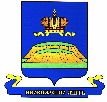 